Artist’s Name: Artwork Title: Artwork Media/Medium: Artist’s Grade: Artist’s School: Art Teacher Name: Art Teacher Email: Artist’s Name: Artwork Title: Artwork Media/Medium: Artist’s Grade: Artist’s School: Art Teacher Name: Art Teacher Email: Artist’s Name: Artwork Title: Artwork Media/Medium: Artist’s Grade: Artist’s School: Art Teacher Name: Art Teacher Email: Artist’s Name: Artwork Title: Artwork Media/Medium: Artist’s Grade: Artist’s School: Art Teacher Name: Art Teacher Email: 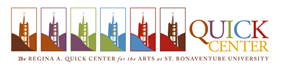 